Informe final del proyecto “Estabilización Territorial Rural: Redes de infraestructura, Desarrollo Productivo Rural y Territorialización Estratégica”.Reporte de principales avances          Nivel de cumplimiento:A diciembre de 2019 el proyecto tiene solo un mes de ejecución. A continuación, una descripción de los avances que se han tenido para la consecución de los resultados:Impacto en la población:Actividades y productos:Beneficiarios Debido a que a diciembre de 2019 apenas se estaba en proceso de alistamiento de obras, selección de organizaciones de base y productivas, y que no ha iniciado la ejecución de obras ni de procesos de fortalecimiento social o productivo, no se cuenta aún con número de beneficiarios ni directos ni indirectos. Tanto la ejecución de obras como los procesos de fortalecimiento productivo y social se espera inicien entre el primer y segundo trimestre de 2020, desde ese momento se contará con información de beneficiarios reales.Estrategia de sostenibilidad, lecciones aprendidas y resultados estratégicos Estrategia de SostenibilidadLa estrategia de sostenibilidad del proyecto contempla 4 componentes: Obras de infraestructura, Estrategia de generación de empleo local y Estrategia de Fortalecimiento Organizacional y Comunitario – FOCO y Estrategia de Fortalecimiento Productivo. A continuación, se describen las acciones planeadas para cada uno:Obras:La estrategia de sostenibilidad para obras contempla sus efectos en 3 ámbitos: ambiental, social y económico. Respecto a lo ambiental, se contempla la afectación ambiental de la obra y para evitar efectos negativos, se harán análisis de impacto ambiental, mediciones de la huella de carbono y acciones de mitigación y compensación. Por otra parte, se entregarán cartillas con lineamientos ambientales para que la comunidad los aplique posteriormente. En el ámbito social, se propiciarán espacios para la participación de la comunidad desde la priorización hasta la entrega de las obras, generando con ello apropiación de la obra y cohesión social, aspectos fundamentales para garantizar el uso de la obra en el mediano y largo plazo.Económico: Como parte del proceso de apropiación de las obras, se brindará a la comunidad lineamientos para el mantenimiento de las obras, permitiendo que los beneficios sociales y económicos asociados con el uso de las obras pueda permanecer en el tiempo. Cabe mencionar también las obras de infraestructura hacen parte de la capacidad que queda instalada en los territorios generadora de beneficios de largo plazo para la comunidad.Estrategia para generación de empleo localLa sostenibilidad de esta estrategia se deriva de la experiencia y de las capacidades blandas y técnicas fortalecidas en los habitantes durante el tiempo en que participen en las actividades constructivas y administrativas asociadas con la ejecución de proyectos de infraestructura. Estas habilidades les permitirán acceder a nuevos medios de vida, impulsando la economía local.Estrategia de Fortalecimiento OrganizacionalLa estrategia de fortalecimiento organizacional y comunitario (FOCO 2.0) incentiva la capacidad de agencia y la generación de cambios locales en organizaciones y comunidades, a través de procesos en los que se valoran las habilidades, saberes de las comunidades y potencialidades, a fin de crear soluciones a sus propias necesidades o problemas emergentes. Es de resaltar que la vinculación de organizaciones de base impulsa la competitividad y la estabilización de los territorios porque fortalece las capacidades locales, moviliza el capital social de las comunidades y activa económicamente las zonas veredales afectadas por el conflicto armado, las economías ilegales y la pobreza multidimensional. Para dar sostenibilidad a la intervención, se realizarán eventos de cierre que contemplan 4 etapas:  alistamiento, expectativa, encuentro, y post encuentro.  En el alistamiento, se identificarán las organizaciones destacadas, se recabarán testimonios y se realizará una propuesta gráfica y audiovisual; luego, se generará una campaña de comunicación y difusión del evento; la siguiente etapa es el encuentro, en el que se expondrán los testimonios, el material pedagógico, la caja de herramientas y finalmente, en el post - encuentro, se generarán espacios autónomos de socialización comunitaria que permitan la generación de redes locales.
Adicionalmente, se planea llevar a cabo un proceso de formación de formadoras para dejar capacidad instalada en las comunidades de los conocimientos impartidos y que estos puedan seguir siendo transferidos buscando generar impactos sostenibles en el tiempo.Estrategia de Fortalecimiento ProductivoUna de las bases de esta estrategia, es mejorar la productividad y la comercialización de productos agrícolas buscando un beneficio permanente en el tiempo para las comunidades, instalando capacidades en las organizaciones productivas tanto a nivel físico (mejoramiento de herramientas, equipos de las organizaciones) como en conocimientos técnicos y habilidades blandas que les permitirá seguir recibiendo los beneficios de la intervención una vez esta haya terminado. En este sentido, la sostenibilidad de esta estrategia se analizará al finalizar el proceso de fortalecimiento, con el análisis de los cambios en la producción agrícola y en la comercialización.Ver Anexo 4. Estrategia de Apropiación de la ObraLecciones aprendidasActividades por desarrollar y demoras en la implementaciónA la fecha se han tenido pequeñas demoras en la validación final de las obras de infraestructura por el inicio de la época decembrina que dificulta la comunicación con organizaciones y la realización de actividades. La contrapartida de ART consiste en el aporte de recurso humano para la estructuración de proyectos. Los proyectos entregados al equipo de PNUD presentaron fallas del componente técnico, que el equipo de PNUD tuvo que subsanar y  que, generaron retrasos en la actividad de alistamiento.Resultados estratégicosEl proyecto “Estabilización Territorial Rural: Redes de infraestructura, Desarrollo Productivo Rural y Territorialización Estratégica” está priorizando y apoyando la implementación de iniciativas PDET, enmarcadas en la implementación del Acuerdo de Paz, que son fundamentales para el desarrollo de los territorios que fueron más afectados por la violencia. A la fecha, por el corto tiempo de implementación que se lleva, aún no se cuenta con resultados adicionales a los previstos en cuanto a la materialización de políticas, generación de nuevas alianzas estratégicas o aceleración de la implementación del acuerdo.Testimonios de vidaA la fecha no se cuenta con testimonios de vida debido a que al corte el proyecto solo cuenta tiene un mes de haber iniciado ejecución, se espera hacer un levantamiento de los mismos durante el primer semestre de 2020.Identificación del Proyecto Identificación del Proyecto CoberturaCoberturaTítulo del Proyecto: Estabilización Territorial Rural: Redes de infraestructura, Desarrollo Productivo Rural y Territorialización EstratégicaCódigo del Proyecto:   00118904Título del Proyecto: Estabilización Territorial Rural: Redes de infraestructura, Desarrollo Productivo Rural y Territorialización EstratégicaCódigo del Proyecto:   00118904Departamentos:Nariño Norte del Santander- CatatumboMunicipios: Barbacoas – Tumaco (Nariño/pacífico nariñense)- San Calixto, Hacarí, Convención, El Carmen (Norte de Santander/Catatumbo)Beneficiarios totales alcanzados:Mujeres: ___698_____     Hombres: _895________Niñas:      ________         Niños:   ________Departamentos:Nariño Norte del Santander- CatatumboMunicipios: Barbacoas – Tumaco (Nariño/pacífico nariñense)- San Calixto, Hacarí, Convención, El Carmen (Norte de Santander/Catatumbo)Beneficiarios totales alcanzados:Mujeres: ___698_____     Hombres: _895________Niñas:      ________         Niños:   ________Organizaciones participantes Organizaciones participantes Socios implementadores Socios implementadores Programa de Naciones Unidas para el Desarrollo - PNUDPrograma de Naciones Unidas para el Desarrollo - PNUDAgencia de Renovación del Territorio - ARTAgencia de Renovación del Territorio - ARTCostos del Proyecto en USD Costos del Proyecto en USD Duración del Proyecto (en meses)Duración del Proyecto (en meses)Contribución del Fondo USD: (Por Agencia u Organización si es más de una) 3.000.000Duración Total:  9 mesesFecha de Inicio: 29 de noviembre 2019Contribución del Fondo USD: (Por Agencia u Organización si es más de una) 3.000.000Fecha inicial de cierre 31 de agosto de 2020Contrapartida del Gobierno(Si aplica)Monto: USD$ 213.364Fuente: Agencia de Renovación del TerritorioFecha final de cierre: (día, mes, año)¿Ha cerrado la Agencia (s) operacionalmente el Proyecto en su (s) sistema?   Si    NoOtras Contrapartidas(Si aplica)Monto: N/AFuente: N/AFecha esperada de cierre financiero: Noviembre de 2020Apalancamiento(Si aplica)Monto: N/AFuente: N/ATOTAL:3.213.364Evaluaciones del Proyecto/Evaluaciones de medio Término: Evaluaciones del Proyecto/Evaluaciones de medio Término: Informe presentado por:Informe presentado por:¿El proyecto fue sujeto de evaluación externa o revisión interna?     Si               No    Evaluación Terminada:     Si              No    Fecha: Informe de Evaluación – Adjunto          Si              No    Fecha: ¿El proyecto fue sujeto de evaluación externa o revisión interna?     Si               No    Evaluación Terminada:     Si              No    Fecha: Informe de Evaluación – Adjunto          Si              No    Fecha: Nombre: Krizthell Bohne TijerinoCargo: Profesional monitoreo y seguimientoOrganización participante (o líder): PNUDCorreo electrónico: krizthellbt@undp.orgNombre: Krizthell Bohne TijerinoCargo: Profesional monitoreo y seguimientoOrganización participante (o líder): PNUDCorreo electrónico: krizthellbt@undp.orgResultados (Esperados)Descripción de cómo fue alcanzadoMejoramiento de las condiciones de vida y de la cohesión social por medio de la construcción y mejoramiento de infraestructura social y económica Las obras de infraestructura a ejecutar fueron seleccionadas de acuerdo con ART quien indica que   los proyectos de infraestructura deben estar asociados a los proyectos productivos, pues deben ser “Proyectos Integradores”. Durante diciembre se hizo la selección de obras en Catatumbo, que corresponden a 8 mejoramientos viales, cuyo inicio de ejecución se plantea para el primer semestre de 2020.Por su parte, las obras que han de ser ejecutadas en Pacífico Nariñense, aún se encuentran en proceso de selección.Ver:Anexo 1. Presupuestos obras CatatumboPara dar cuenta de este resultado, se está diseñando una encuesta para aplicar a los beneficiarios, que permita analizar el mejoramiento de las condiciones de vida percibidos en las comunidades a partir de la intervención de la infraestructura y las posibilidades de acceso a nuevos medios de vida una vez sea terminada la intervención.Generación de empleos formales temporales, ingresos en el corto plazo y formación en habilidades técnicas (constructivas) y blandas que permiten acceder a nuevos medios de vidaAún no se tienen avances respecto a este resultado. Se espera inicio de actividades constructivas y generación de empleos locales cuando inicie la ejecución de las obras, lo que está proyectado para el segundo trimestre del 2020.Incentivar la economía local por medio de las compras de materiales de construcción locales. Aún no se tienen avances respecto a este resultado. Se espera inicio de actividades constructivas partir de segundo trimestre de 2020. Al finalizar cada obra, se obtendrá la información necesaria para dar cuenta del logro de este resultado.Organizaciones de base locales y de la sociedad civil fortalecidas en temas técnicos, administrativos y sociales que les permite ejecutar proyectos que impulsen el desarrollo de sus territorios.Para implementar la Estrategia de Fortalecimiento Organizacional y Comunitaria denominada FOCO y cumplir con estos resultados se han avanzado en las siguientes actividades:Ajuste de la estrategia EFO, implementada en el proyecto Manos a la Obra para la Paz – fase II respecto al enfoque de género, contenido de fortalecimiento comunitario, etc.Identificación de Organizaciones Sociales de BaseVer:Anexo 2. Estrategia FOCOReactivación económica por medio del fortalecimiento de organizaciones productivasPara alcanzar este resultado se ha avanzado en revisión de la viabilidad de las iniciativas productivas, la estructuración técnica de las iniciativas viables, la socialización con las comunidades, y caracterización predial de necesidades de cada familia vinculada a las asociaciones a fortalecer.A diciembre de 2019 se habían firmado 10 Grants con organizaciones productivas de Catatumbo con quienes se iniciará el proceso de fortalecimiento durante el primer trimestre de 2020.Ver:Anexo 3. Planes de trabajo- organizaciones productivasCambio en percepción de roles de género asociado al empleo equitativo generado en el marco del proyecto para la construcción de obras de infraestructura y a los nuevos conocimientos impartidos por medio de la Estrategia de Fortalecimiento ComunitarioPara alcanzar este resultado al final del proyecto, se han definido requisitos y lineamiento a entregar a las organizaciones de base que han de ser seleccionadas para ejecutar las obras de infraestructura respecto al requerimiento de participación femenina. Adicionalmente, a la fecha, se han hecho ajustes significativos a la estrategia de fortalecimiento, dando profundidad a conceptos y herramientas.Para afianzar el resultado con relación a cambios en la percepción de roles de género, se planea diseñar e implementar una estrategia de formación a formadoras, que les permita el a las mujeres el empoderamiento en sus comunidades.PoblaciónImpactoHombres y mujeres habitantes de los municipios Barbacoas – Tumaco (Nariño/pacífico nariñense) y- San Calixto, Hacarí, Convención, El Carmen (Norte de Santander/Catatumbo)A la fecha, teniendo un mes de ejecución, aún no se tienen impactos en la población beneficiaria. Se encuentra en planeación el diseño de encuesta para análisis de impacto de la intervención que deberá aplicarse antes y posterior a la finalización del proyecto.ActividadesProductosDepartamentoMunicipioAlistamiento, identificación y selección de obrasObras estructuradas en municipios priorizados PDET“Esquemas de manejo ambiental” diseñados.Avance:En primera instancia se realizó la priorización de obras, proceso que fue realizado por el socio implementador del Gobierno Nacional, la Agencia de Renovación del Territorio, bajo los lineamientos de los procesos PDET, que surgieron de procesos participativos con las comunidades beneficiarias. Posteriormente realizó la validación técnica de obras priorizadas por parte del equipo de PNUD que implicó visitas en campo a 31 obras: 29 en el departamento de Norte de Santander:  Convención, El Carmen, Hacarí y San Calixto; y, 2 en la región Pacífico Nariñense, departamento de Nariño: 1 Tumaco y 1 Barbacoas. Tras la validación de la viabilidad de las obras visitadas, se seleccionaron 12 ubicadas en Norte de Santander, Catatumbo, para su ejecución con 8 Organizaciones de Acción Comunal y, 7 obras en el Pacífico Nariñense, siendo 5 obras de Infraestructura productiva y 2 a infraestructura vial para ejecutar con 7 Organizaciones de Acción comunal y productivas, relacionadas con los proyectos productivos también seleccionados, esto bajo el enfoque de “Proyectos integradores” de ART.Ver:Anexo 1.1.  Actas de reuniónAnexo 1.2. Informe visitas PDETAnexo 1.3. Listado General Iniciativas PDETNorte de Santander y NariñoSan Calixto, Hacarí, Convención, El Carmen,Barbacoas y TumacoConstrucción de obras y fortalecimiento organizacionalObras de infraestructura comunitaria y realizadas en municipios PDET a través de los proyectos financiados por el MPTF. Organizaciones fortalecidas en capacidades productivas y administrativas en municipios PDET a través de los proyectos financiados por el MPTF.Avance:A diciembre de 2019 no se inició la ejecución de ninguna obra de infraestructura.Se espera firmar SBV en primer trimestre de 2020 y seguidamente iniciar ejecución de obras, en primer lugar en la región de Catatumbo. De igual forma, no ha iniciado el proceso de fortalecimiento organizacional.Ver:Anexo 2. Estrategia FOCOAnexo 2.1 Mapeo OBS - Obras PDETNorte de Santander y NariñoSan Calixto, Hacarí, Convención, El Carmen,Barbacoas y TumacoPriorización y validación de veredas, organizaciones y líneas productivasInformes de análisis de competitividad según índice de potencial veredal.Avance:En coordinación con ART se realizó la socialización de las 6 fichas PDET priorizadas para la implementación de los proyectos de reactivación económica. En pacífico Nariñense se priorizaron 3 proyectos de producción porcícola en Barbacoas y 2 proyectos de establecimiento de viveros y producción de material vegetal en Tumaco. En Catatumbo se priorizaron 4 iniciativas de las cuales se validó la viabilidad del establecimiento de sistemas de riego en hortalizas, y  el mejoramiento del proceso de beneficio de café.Posteriormente, para Catatumbo se definió el fortalecimiento de 5 organizaciones, 1 en el Carmen, 2 de San Calixto, 1 en Hacarí y 1 en Convención. Norte de Santander y NariñoSan Calixto, Hacarí, Convención, El Carmen,Barbacoas y TumacoAlistamiento, acompañamiento a organizacionesOrganizaciones productivas evaluadasOrganizaciones con plan de Desarrollo FormuladoAvance:En diciembre de 2019 se realizaron las evaluaciones de capacidades de 10 organizaciones productivas en Catatumbo (5) en Pacífico Nariñense (5). Se realizó la caracterización de familias vinculadas a las 4 organizaciones a fortalecer en Catatumbo relacionadas con la producción hortícola (ASPROCEMA, ASOPROBALASMINA, PRODUCAGROPESANCA y AGROLAURELES) para conocer las condiciones de sus predios y de su producción y de esta manera definir necesidades. De igual forma, se hizo la caracterización de familias vinculadas a la organización AFAGUARCACON, dedicada a la producción de café, con el fin de conocer el área de café y los requerimientos para mejorar el proceso de beneficio y de manejo de los residuos generados en este proceso.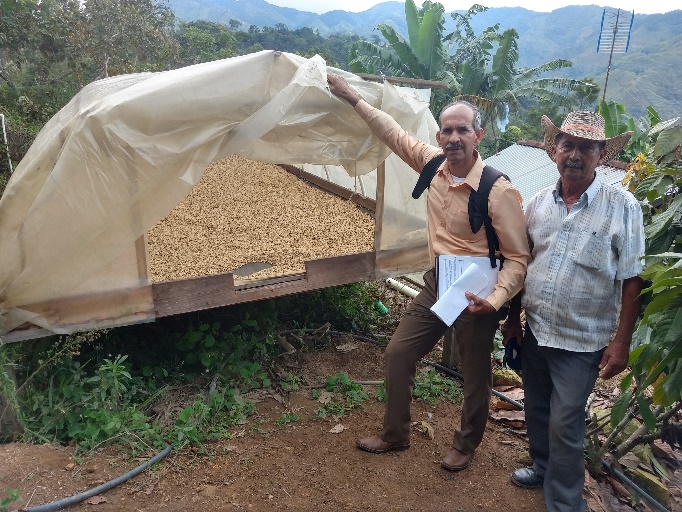 Caracterización – AFAGUARCARONPosteriormente, se realizaron talleres iniciales para hacer la estructuración técnica y planes de trabajo en cada organización.Adicionalmente, se adelantaron procesos administrativos, solicitando a las organizaciones la documentación requerida para la posterior firma de los SBV.Ver:Anexo 3.1 Evaluaciones de Capacidades – Organizaciones ProductivasAnexo 3.2 Caracterización familiasAnexo 3. Planes de trabajo – Organizaciones productivasAnexo 3.3 Acta PAC SBV – Organizaciones productivasAnexo 3.4 Registro Fotográfico. Alistamiento Organizaciones ProductivasNorte de Santander y NariñoSan Calixto, Hacarí, Convención, El Carmen,Barbacoas y TumacoFortalecimiento a organizaciones productivasOrganización de pequeños productores fortalecidas en sus componentes organizacionales, productivos y comercialesAvance:A diciembre de 2019, no se había iniciado proceso de fortalecimiento como tal, se espera que éste inicie en primer trimestre de 2020.Norte de Santander y NariñoSan Calixto, Hacarí, Convención, El Carmen,Barbacoas y TumacoCuadro 2: Marco de resultadosTítulo del proyecto: Estabilización Territorial Rural: Redes de Infraestructura, Desarrollo Productivo Rural y Territorialización Estratégica. Título del proyecto: Estabilización Territorial Rural: Redes de Infraestructura, Desarrollo Productivo Rural y Territorialización Estratégica. Título del proyecto: Estabilización Territorial Rural: Redes de Infraestructura, Desarrollo Productivo Rural y Territorialización Estratégica. Título del proyecto: Estabilización Territorial Rural: Redes de Infraestructura, Desarrollo Productivo Rural y Territorialización Estratégica. Título del proyecto: Estabilización Territorial Rural: Redes de Infraestructura, Desarrollo Productivo Rural y Territorialización Estratégica. Título del proyecto: Estabilización Territorial Rural: Redes de Infraestructura, Desarrollo Productivo Rural y Territorialización Estratégica. Título del proyecto: Estabilización Territorial Rural: Redes de Infraestructura, Desarrollo Productivo Rural y Territorialización Estratégica. Título del proyecto: Estabilización Territorial Rural: Redes de Infraestructura, Desarrollo Productivo Rural y Territorialización Estratégica. Resultado del Fondo al cual el programa/proyecto contribuirá Ámbito 1. Estabilización Resultado No. 1.1: Apoyados los procesos de reactivación económica y productiva de los territorios PDET, incluyendo acciones de sustitución de cultivos ilícitos, a través de intervenciones integrales que generen mercados transparentes y accesibles, con la participación de la ciudadanía.Ámbito 1. Estabilización Resultado No. 1.1: Apoyados los procesos de reactivación económica y productiva de los territorios PDET, incluyendo acciones de sustitución de cultivos ilícitos, a través de intervenciones integrales que generen mercados transparentes y accesibles, con la participación de la ciudadanía.Ámbito 1. Estabilización Resultado No. 1.1: Apoyados los procesos de reactivación económica y productiva de los territorios PDET, incluyendo acciones de sustitución de cultivos ilícitos, a través de intervenciones integrales que generen mercados transparentes y accesibles, con la participación de la ciudadanía.Ámbito 1. Estabilización Resultado No. 1.1: Apoyados los procesos de reactivación económica y productiva de los territorios PDET, incluyendo acciones de sustitución de cultivos ilícitos, a través de intervenciones integrales que generen mercados transparentes y accesibles, con la participación de la ciudadanía.Ámbito 1. Estabilización Resultado No. 1.1: Apoyados los procesos de reactivación económica y productiva de los territorios PDET, incluyendo acciones de sustitución de cultivos ilícitos, a través de intervenciones integrales que generen mercados transparentes y accesibles, con la participación de la ciudadanía.Ámbito 1. Estabilización Resultado No. 1.1: Apoyados los procesos de reactivación económica y productiva de los territorios PDET, incluyendo acciones de sustitución de cultivos ilícitos, a través de intervenciones integrales que generen mercados transparentes y accesibles, con la participación de la ciudadanía.Ámbito 1. Estabilización Resultado No. 1.1: Apoyados los procesos de reactivación económica y productiva de los territorios PDET, incluyendo acciones de sustitución de cultivos ilícitos, a través de intervenciones integrales que generen mercados transparentes y accesibles, con la participación de la ciudadanía.Ámbito 1. Estabilización Resultado No. 1.1: Apoyados los procesos de reactivación económica y productiva de los territorios PDET, incluyendo acciones de sustitución de cultivos ilícitos, a través de intervenciones integrales que generen mercados transparentes y accesibles, con la participación de la ciudadanía.Indicadores del Resultado del Fondo: Áreas geográficasBeneficiarios Planeados vs AlcanzadosBeneficiarios Planeados vs AlcanzadosBeneficiarios Planeados vs AlcanzadosBeneficiarios Planeados vs AlcanzadosBeneficiarios Planeados vs AlcanzadosMeta Planeada vs  Alcanzada (Explicar las razones de la variación si aplica)Medios de verificación 1.1.4 Número de Obras de infraestructura comunitaria y realizadas en municipios PDET a través de los proyectos financiados por el MPTF. Pacífico Nariñense: Tumaco y Barbacoas.
Catatumbo: El Carmen, Convención, San Calixto y Hacarí.Total planeado: Total planeado: 5.6005.6005.600Planeado:Hasta 24 obras de infraestructura2. Hasta 6 municipios a intervenirAlcanzado:1,2. Se han seleccionado 12 obras de infraestructura, para implementar en 3 municipios de Catatumbo, El Carmen, Convención, San Calixto y Hacarí. No se ha iniciado aún la ejecución de las obras, por tanto no se cuenta con logros a la fecha.Presupuesto de obras 1.1.4 Número de Obras de infraestructura comunitaria y realizadas en municipios PDET a través de los proyectos financiados por el MPTF. Pacífico Nariñense: Tumaco y Barbacoas.
Catatumbo: El Carmen, Convención, San Calixto y Hacarí.HMNasNosPlaneado:Hasta 24 obras de infraestructura2. Hasta 6 municipios a intervenirAlcanzado:1,2. Se han seleccionado 12 obras de infraestructura, para implementar en 3 municipios de Catatumbo, El Carmen, Convención, San Calixto y Hacarí. No se ha iniciado aún la ejecución de las obras, por tanto no se cuenta con logros a la fecha.Presupuesto de obras 1.1.4 Número de Obras de infraestructura comunitaria y realizadas en municipios PDET a través de los proyectos financiados por el MPTF. Pacífico Nariñense: Tumaco y Barbacoas.
Catatumbo: El Carmen, Convención, San Calixto y Hacarí.Planeado:Alcanzado:5.60005.6000N/AN/APlaneado:Hasta 24 obras de infraestructura2. Hasta 6 municipios a intervenirAlcanzado:1,2. Se han seleccionado 12 obras de infraestructura, para implementar en 3 municipios de Catatumbo, El Carmen, Convención, San Calixto y Hacarí. No se ha iniciado aún la ejecución de las obras, por tanto no se cuenta con logros a la fecha.Presupuesto de obras 1.1.3 Número de organizaciones solidarias fortalecidas en capacidades productivas y administrativas en municipios PDET a través de los proyectos financiados por el MPTF.
Pacífico Nariñense: Tumaco y Barbacoas.
Catatumbo: El Carmen, Convención, San Calixto y Hacarí.Total planeado: Total planeado: 1.3731.3731.373Planeado:Hasta 20 Organizaciones de Base Social y de Acción Comunal, fortalecidas en temas organizacionales y comunitarios.Hasta 6 organizaciones de pequeños productores fortalecidas.Alcanzado:Se identificaron 8 organizaciones de acción comunal para ejecutar los proyectos en Catatumbo. A la fecha no se ha fortalecido ninguna.Se han seleccionado 10 organizaciones productivas a fortalecer, pero a la fecha no ha iniciado el proceso de fortalecimiento. Mapeo de organizaciones sociales y JACsEvaluaciones de capacidades de organizaciones productivasActa PAC SBV Organizaciones productivas1.1.3 Número de organizaciones solidarias fortalecidas en capacidades productivas y administrativas en municipios PDET a través de los proyectos financiados por el MPTF.
Pacífico Nariñense: Tumaco y Barbacoas.
Catatumbo: El Carmen, Convención, San Calixto y Hacarí.HMNasNosPlaneado:Hasta 20 Organizaciones de Base Social y de Acción Comunal, fortalecidas en temas organizacionales y comunitarios.Hasta 6 organizaciones de pequeños productores fortalecidas.Alcanzado:Se identificaron 8 organizaciones de acción comunal para ejecutar los proyectos en Catatumbo. A la fecha no se ha fortalecido ninguna.Se han seleccionado 10 organizaciones productivas a fortalecer, pero a la fecha no ha iniciado el proceso de fortalecimiento. Mapeo de organizaciones sociales y JACsEvaluaciones de capacidades de organizaciones productivasActa PAC SBV Organizaciones productivas1.1.3 Número de organizaciones solidarias fortalecidas en capacidades productivas y administrativas en municipios PDET a través de los proyectos financiados por el MPTF.
Pacífico Nariñense: Tumaco y Barbacoas.
Catatumbo: El Carmen, Convención, San Calixto y Hacarí.Planeado:Alcanzado:78105920N/AN/APlaneado:Hasta 20 Organizaciones de Base Social y de Acción Comunal, fortalecidas en temas organizacionales y comunitarios.Hasta 6 organizaciones de pequeños productores fortalecidas.Alcanzado:Se identificaron 8 organizaciones de acción comunal para ejecutar los proyectos en Catatumbo. A la fecha no se ha fortalecido ninguna.Se han seleccionado 10 organizaciones productivas a fortalecer, pero a la fecha no ha iniciado el proceso de fortalecimiento. Mapeo de organizaciones sociales y JACsEvaluaciones de capacidades de organizaciones productivasActa PAC SBV Organizaciones productivasSub-Resultado 1:Mejora de la calidad de vida de las comunidades, contribuyendo a la reconstrucción social y económica de los territorios por medio de la construcción de obras de infraestructura comunitaria y productiva implementadas en territorios PDETMejora de la calidad de vida de las comunidades, contribuyendo a la reconstrucción social y económica de los territorios por medio de la construcción de obras de infraestructura comunitaria y productiva implementadas en territorios PDETMejora de la calidad de vida de las comunidades, contribuyendo a la reconstrucción social y económica de los territorios por medio de la construcción de obras de infraestructura comunitaria y productiva implementadas en territorios PDETMejora de la calidad de vida de las comunidades, contribuyendo a la reconstrucción social y económica de los territorios por medio de la construcción de obras de infraestructura comunitaria y productiva implementadas en territorios PDETMejora de la calidad de vida de las comunidades, contribuyendo a la reconstrucción social y económica de los territorios por medio de la construcción de obras de infraestructura comunitaria y productiva implementadas en territorios PDETMejora de la calidad de vida de las comunidades, contribuyendo a la reconstrucción social y económica de los territorios por medio de la construcción de obras de infraestructura comunitaria y productiva implementadas en territorios PDETMejora de la calidad de vida de las comunidades, contribuyendo a la reconstrucción social y económica de los territorios por medio de la construcción de obras de infraestructura comunitaria y productiva implementadas en territorios PDETMejora de la calidad de vida de las comunidades, contribuyendo a la reconstrucción social y económica de los territorios por medio de la construcción de obras de infraestructura comunitaria y productiva implementadas en territorios PDETIndicadores del sub-resultado 1 del Fondo Áreas geográficasBeneficiarios Planeados vs AlcanzadosBeneficiarios Planeados vs AlcanzadosBeneficiarios Planeados vs AlcanzadosBeneficiarios Planeados vs AlcanzadosBeneficiarios Planeados vs AlcanzadosMeta Planeada vs  Alcanzada Medios de verificaciónPercepción de mejora de calidad de vida en las comunidades beneficiadas por la ejecución de obras.
Pacífico Nariñense: Tumaco y Barbacoas.
Catatumbo: El Carmen, Convención, San Calixto y Hacarí.Total planeado:Total planeado:300300300Planeado:Al menos el 70% de los encuestados manifiestan satisfacción con obras ejecutadas y perciben que ha mejorado su calidad de vidaAl menos el 25% de los encuestados afirma haber mejorado su percepción de confianza en el Estado por la infraestructura construida en las veredas. El 50% de las mujeres encuestadas manifiesta satisfacción con las obras y considera que contribuye al cambio de roles de género en su territorio.  Alcanzado:1,2,3 A la fecha, no se han realizado las encuestas planeadas. El equipo de proyecto se encuentra en proceso de diseño de las encuestas.N/A Percepción de mejora de calidad de vida en las comunidades beneficiadas por la ejecución de obras.
Pacífico Nariñense: Tumaco y Barbacoas.
Catatumbo: El Carmen, Convención, San Calixto y Hacarí.HMNasNosPlaneado:Al menos el 70% de los encuestados manifiestan satisfacción con obras ejecutadas y perciben que ha mejorado su calidad de vidaAl menos el 25% de los encuestados afirma haber mejorado su percepción de confianza en el Estado por la infraestructura construida en las veredas. El 50% de las mujeres encuestadas manifiesta satisfacción con las obras y considera que contribuye al cambio de roles de género en su territorio.  Alcanzado:1,2,3 A la fecha, no se han realizado las encuestas planeadas. El equipo de proyecto se encuentra en proceso de diseño de las encuestas.N/A Percepción de mejora de calidad de vida en las comunidades beneficiadas por la ejecución de obras.
Pacífico Nariñense: Tumaco y Barbacoas.
Catatumbo: El Carmen, Convención, San Calixto y Hacarí.Planeado:Alcanzado:15001500N/AN/APlaneado:Al menos el 70% de los encuestados manifiestan satisfacción con obras ejecutadas y perciben que ha mejorado su calidad de vidaAl menos el 25% de los encuestados afirma haber mejorado su percepción de confianza en el Estado por la infraestructura construida en las veredas. El 50% de las mujeres encuestadas manifiesta satisfacción con las obras y considera que contribuye al cambio de roles de género en su territorio.  Alcanzado:1,2,3 A la fecha, no se han realizado las encuestas planeadas. El equipo de proyecto se encuentra en proceso de diseño de las encuestas.N/A Producto 1.1Obras de infraestructura estructuradas en el marco de la estrategia de PDETObras de infraestructura estructuradas en el marco de la estrategia de PDETObras de infraestructura estructuradas en el marco de la estrategia de PDETObras de infraestructura estructuradas en el marco de la estrategia de PDETObras de infraestructura estructuradas en el marco de la estrategia de PDETObras de infraestructura estructuradas en el marco de la estrategia de PDETObras de infraestructura estructuradas en el marco de la estrategia de PDETObras de infraestructura estructuradas en el marco de la estrategia de PDETIndicadores de resultados inmediatos Áreas geográficasBeneficiarios Planeados vs AlcanzadosBeneficiarios Planeados vs AlcanzadosBeneficiarios Planeados vs AlcanzadosBeneficiarios Planeados vs AlcanzadosBeneficiarios Planeados vs AlcanzadosMeta Planeada vs AlcanzadaMedios de verificaciónNúmero de obras estructuradas 
en municipios priorizados PDETPacífico Nariñense: Tumaco y Barbacoas.
Catatumbo: El Carmen, Convención, San Calixto y Hacarí.Total planeado:Total planeado: N/A N/A N/APlaneado:Hasta 24 obras de infraestructura estructuradasMedición de “Huella de Carbono” por obra estructuradaAlcanzado:Se revisó la estructuración de 31 obras de infraestructura y se hicieron ajustes en la estructuración.Aún no se cuenta con mediciones de huella de carbono dado que ninguna de las obras a iniciado su ejecución.N/ANúmero de obras estructuradas 
en municipios priorizados PDETPacífico Nariñense: Tumaco y Barbacoas.
Catatumbo: El Carmen, Convención, San Calixto y Hacarí.HMNasNosPlaneado:Hasta 24 obras de infraestructura estructuradasMedición de “Huella de Carbono” por obra estructuradaAlcanzado:Se revisó la estructuración de 31 obras de infraestructura y se hicieron ajustes en la estructuración.Aún no se cuenta con mediciones de huella de carbono dado que ninguna de las obras a iniciado su ejecución.N/ANúmero de obras estructuradas 
en municipios priorizados PDETPacífico Nariñense: Tumaco y Barbacoas.
Catatumbo: El Carmen, Convención, San Calixto y Hacarí.Planeado:AlcanzadoN/AN/APlaneado:Hasta 24 obras de infraestructura estructuradasMedición de “Huella de Carbono” por obra estructuradaAlcanzado:Se revisó la estructuración de 31 obras de infraestructura y se hicieron ajustes en la estructuración.Aún no se cuenta con mediciones de huella de carbono dado que ninguna de las obras a iniciado su ejecución.N/AProducto 1.2Obras de infraestructura implementadas en el marco de la estrategia de PDETObras de infraestructura implementadas en el marco de la estrategia de PDETObras de infraestructura implementadas en el marco de la estrategia de PDETObras de infraestructura implementadas en el marco de la estrategia de PDETObras de infraestructura implementadas en el marco de la estrategia de PDETObras de infraestructura implementadas en el marco de la estrategia de PDETObras de infraestructura implementadas en el marco de la estrategia de PDETObras de infraestructura implementadas en el marco de la estrategia de PDETIndicadores de resultados inmediatos Áreas geográficasBeneficiarios Planeados vs AlcanzadosBeneficiarios Planeados vs AlcanzadosBeneficiarios Planeados vs AlcanzadosBeneficiarios Planeados vs AlcanzadosBeneficiarios Planeados vs AlcanzadosMeta Planeada vs AlcanzadaMedios de verificaciónNúmero de obras ejecutadas en municipios priorizados PDETNúmero de personas contratadas para la ejecución de obrasNúmero de actividades de mitigación o compensación de “Huella de carbono” implementadasNúmero de “Esquemas de manejo ambiental” diseñados e implementadosPacífico Nariñense: Tumaco y Barbacoas.
Catatumbo: El Carmen, Convención, San Calixto y Hacarí.Total planeado:Total planeado: 220 220 220Planeado:Hasta 24 obras de infraestructura ejecutadas
2. Hasta 220 personas empleadas para la implementación de las obras de infraestructura (hasta 50% mujeres y 50% hombres)3. Hasta 24 “Esquemas de manejo ambiental” diseñados e implementados, con actividad de mitigación o compensación de “Huella de Carbono”4. Al menos 50% de las personas empleadas para la implementación de las obras tendrá un Incremento en ingreso. 5. Al menos 50% de las comunidades locales se comprometen con el cuidado de las obras .Alcanzado:Llevando un mes de ejecución no se tienen logros aún al respecto.Número de obras ejecutadas en municipios priorizados PDETNúmero de personas contratadas para la ejecución de obrasNúmero de actividades de mitigación o compensación de “Huella de carbono” implementadasNúmero de “Esquemas de manejo ambiental” diseñados e implementadosPacífico Nariñense: Tumaco y Barbacoas.
Catatumbo: El Carmen, Convención, San Calixto y Hacarí.HMNasNosPlaneado:Hasta 24 obras de infraestructura ejecutadas
2. Hasta 220 personas empleadas para la implementación de las obras de infraestructura (hasta 50% mujeres y 50% hombres)3. Hasta 24 “Esquemas de manejo ambiental” diseñados e implementados, con actividad de mitigación o compensación de “Huella de Carbono”4. Al menos 50% de las personas empleadas para la implementación de las obras tendrá un Incremento en ingreso. 5. Al menos 50% de las comunidades locales se comprometen con el cuidado de las obras .Alcanzado:Llevando un mes de ejecución no se tienen logros aún al respecto.Número de obras ejecutadas en municipios priorizados PDETNúmero de personas contratadas para la ejecución de obrasNúmero de actividades de mitigación o compensación de “Huella de carbono” implementadasNúmero de “Esquemas de manejo ambiental” diseñados e implementadosPacífico Nariñense: Tumaco y Barbacoas.
Catatumbo: El Carmen, Convención, San Calixto y Hacarí.Planeado:Alcanzado:11001100N/AN/APlaneado:Hasta 24 obras de infraestructura ejecutadas
2. Hasta 220 personas empleadas para la implementación de las obras de infraestructura (hasta 50% mujeres y 50% hombres)3. Hasta 24 “Esquemas de manejo ambiental” diseñados e implementados, con actividad de mitigación o compensación de “Huella de Carbono”4. Al menos 50% de las personas empleadas para la implementación de las obras tendrá un Incremento en ingreso. 5. Al menos 50% de las comunidades locales se comprometen con el cuidado de las obras .Alcanzado:Llevando un mes de ejecución no se tienen logros aún al respecto.Sub-Resultado 2:Territorios rurales reactivados por medio del fortalecimiento social, organizacional y productivo.Territorios rurales reactivados por medio del fortalecimiento social, organizacional y productivo.Territorios rurales reactivados por medio del fortalecimiento social, organizacional y productivo.Territorios rurales reactivados por medio del fortalecimiento social, organizacional y productivo.Territorios rurales reactivados por medio del fortalecimiento social, organizacional y productivo.Territorios rurales reactivados por medio del fortalecimiento social, organizacional y productivo.Territorios rurales reactivados por medio del fortalecimiento social, organizacional y productivo.Territorios rurales reactivados por medio del fortalecimiento social, organizacional y productivo.Indicadores del sub-resultado 2 del Fondo Áreas geográficasBeneficiarios Planeados vs AlcanzadosBeneficiarios Planeados vs AlcanzadosBeneficiarios Planeados vs AlcanzadosBeneficiarios Planeados vs AlcanzadosBeneficiarios Planeados vs AlcanzadosMeta Planeada vs Alcanzada Medios de verificaciónNúmero de organizaciones fortalecidas en temas sociales, organizacionales y productivos
Pacífico Nariñense: Tumaco y Barbacoas.
Catatumbo: El Carmen, Convención, San Calixto y Hacarí.Total planeado:Total planeado:137313731373Planeado:1. Hasta 24 Organizaciones de Base Social y de Acción Comunal, fortalecidas en temas organizacionales, comunitarios y de género.

2. Hasta 6 organizaciones de pequeños productores fortalecidasAlcanzado: Se han seleccionado 8 organizaciones de acción comunal y 10 productivas para fortalecer. Sin embargo, llevando un mes de ejecución no se tienen logros aún.Mapeo Organizaciones Evaluación de capacidades organizaciones productivas.Acta PAC SBV Organizaciones productivasNúmero de organizaciones fortalecidas en temas sociales, organizacionales y productivos
Pacífico Nariñense: Tumaco y Barbacoas.
Catatumbo: El Carmen, Convención, San Calixto y Hacarí.HMNasNosPlaneado:1. Hasta 24 Organizaciones de Base Social y de Acción Comunal, fortalecidas en temas organizacionales, comunitarios y de género.

2. Hasta 6 organizaciones de pequeños productores fortalecidasAlcanzado: Se han seleccionado 8 organizaciones de acción comunal y 10 productivas para fortalecer. Sin embargo, llevando un mes de ejecución no se tienen logros aún.Mapeo Organizaciones Evaluación de capacidades organizaciones productivas.Acta PAC SBV Organizaciones productivasNúmero de organizaciones fortalecidas en temas sociales, organizacionales y productivos
Pacífico Nariñense: Tumaco y Barbacoas.
Catatumbo: El Carmen, Convención, San Calixto y Hacarí.Planeado:Alcanzado:78105920N/AN/APlaneado:1. Hasta 24 Organizaciones de Base Social y de Acción Comunal, fortalecidas en temas organizacionales, comunitarios y de género.

2. Hasta 6 organizaciones de pequeños productores fortalecidasAlcanzado: Se han seleccionado 8 organizaciones de acción comunal y 10 productivas para fortalecer. Sin embargo, llevando un mes de ejecución no se tienen logros aún.Mapeo Organizaciones Evaluación de capacidades organizaciones productivas.Acta PAC SBV Organizaciones productivasProducto 2.1 Organizaciones Sociales de Base y de Acción comunal fortalecidas en temas sociales y organizacionalesOrganizaciones Sociales de Base y de Acción comunal fortalecidas en temas sociales y organizacionalesOrganizaciones Sociales de Base y de Acción comunal fortalecidas en temas sociales y organizacionalesOrganizaciones Sociales de Base y de Acción comunal fortalecidas en temas sociales y organizacionalesOrganizaciones Sociales de Base y de Acción comunal fortalecidas en temas sociales y organizacionalesOrganizaciones Sociales de Base y de Acción comunal fortalecidas en temas sociales y organizacionalesOrganizaciones Sociales de Base y de Acción comunal fortalecidas en temas sociales y organizacionalesOrganizaciones Sociales de Base y de Acción comunal fortalecidas en temas sociales y organizacionalesIndicadores de resultados inmediatos Áreas geográficasBeneficiarios Planeados vs AlcanzadosBeneficiarios Planeados vs AlcanzadosBeneficiarios Planeados vs AlcanzadosBeneficiarios Planeados vs AlcanzadosBeneficiarios Planeados vs AlcanzadosMeta Planeada vs AlcanzadaMedios de verificaciónNúmero de organizaciones sociales y de acción comunal fortalecidas en temas sociales y organizacionalesPacífico Nariñense: Tumaco y Barbacoas.
Catatumbo: El armen, Convención, San Calixto y Hacarí.Total planeado:Total planeado:173173173Planeado:1. Hasta 24 Organizaciones de Base Social y de Acción Comunal, fortalecidas en temas organizacionales y comunitarios.2. Al menos el 10% de las mujeres que asisten a las actividades de la estrategia de fortalecimiento participan en espacios de liderazgo. Alcanzado: Se han seleccionado 8 organizaciones de acción comunal y 10 productivas para fortalecer. Sin embargo, llevando un mes de ejecución no se tienen logros a la fecha.Mapeo Organizaciones Evaluación de capacidades organizaciones productivas.Acta PAC SBV Organizaciones productivasNúmero de organizaciones sociales y de acción comunal fortalecidas en temas sociales y organizacionalesPacífico Nariñense: Tumaco y Barbacoas.
Catatumbo: El armen, Convención, San Calixto y Hacarí.HMNasNosPlaneado:1. Hasta 24 Organizaciones de Base Social y de Acción Comunal, fortalecidas en temas organizacionales y comunitarios.2. Al menos el 10% de las mujeres que asisten a las actividades de la estrategia de fortalecimiento participan en espacios de liderazgo. Alcanzado: Se han seleccionado 8 organizaciones de acción comunal y 10 productivas para fortalecer. Sin embargo, llevando un mes de ejecución no se tienen logros a la fecha.Mapeo Organizaciones Evaluación de capacidades organizaciones productivas.Acta PAC SBV Organizaciones productivasNúmero de organizaciones sociales y de acción comunal fortalecidas en temas sociales y organizacionalesPacífico Nariñense: Tumaco y Barbacoas.
Catatumbo: El armen, Convención, San Calixto y Hacarí.Planeado:Alcanzado:1210520Planeado:1. Hasta 24 Organizaciones de Base Social y de Acción Comunal, fortalecidas en temas organizacionales y comunitarios.2. Al menos el 10% de las mujeres que asisten a las actividades de la estrategia de fortalecimiento participan en espacios de liderazgo. Alcanzado: Se han seleccionado 8 organizaciones de acción comunal y 10 productivas para fortalecer. Sin embargo, llevando un mes de ejecución no se tienen logros a la fecha.Mapeo Organizaciones Evaluación de capacidades organizaciones productivas.Acta PAC SBV Organizaciones productivasProducto 2.2Asociaciones rurales fortalecidas en temas productivosAsociaciones rurales fortalecidas en temas productivosAsociaciones rurales fortalecidas en temas productivosAsociaciones rurales fortalecidas en temas productivosAsociaciones rurales fortalecidas en temas productivosAsociaciones rurales fortalecidas en temas productivosAsociaciones rurales fortalecidas en temas productivosAsociaciones rurales fortalecidas en temas productivosIndicadores de resultados inmediatos Áreas geográficasBeneficiarios Planeados vs AlcanzadosBeneficiarios Planeados vs AlcanzadosBeneficiarios Planeados vs AlcanzadosBeneficiarios Planeados vs AlcanzadosBeneficiarios Planeados vs AlcanzadosMeta Planeada vs AlcanzadaMedios de verificaciónNúmero de veredas clasificadas y focalizadas

Número de asociaciones de pequeños productores fortalecidas
Pacífico Nariñense: Tumaco y Barbacoas.
Catatumbo: El Carmen, Convención, San Calixto y Hacarí.Total planeado:Total planeado:1.2001.2001.200Planeado:1. Clasificación de veredas a intervenir cruzando datos del índice de potencial veredal y la identificación de iniciativas PDET. 2. Hasta 6 organizaciones de pequeños productores fortalecidas (hasta 70% hombres) beneficiarios por fortalecimiento en temas productivos.3. Al menos un 10% de variación en el índice de productividad de las líneas seleccionadas.4. Al menos 4 aliados comerciales vinculados a la estrategia comercial.5. Al menos un 10% de variación en los ingresos de los productores y/o la organización   proveniente del fortalecimiento productivo.Alcanzado:Se realizó el análisis de competitividad de los 6 municipios a intervenir.Se han seleccionado 8 organizaciones de acción comunal y 10 productivas para fortalecer. Sin embargo, llevando un mes de ejecución, no se tienen logros aún respecto a las metas 2 ,3, 4 y 5.Número de veredas clasificadas y focalizadas

Número de asociaciones de pequeños productores fortalecidas
Pacífico Nariñense: Tumaco y Barbacoas.
Catatumbo: El Carmen, Convención, San Calixto y Hacarí.HMNasNosPlaneado:1. Clasificación de veredas a intervenir cruzando datos del índice de potencial veredal y la identificación de iniciativas PDET. 2. Hasta 6 organizaciones de pequeños productores fortalecidas (hasta 70% hombres) beneficiarios por fortalecimiento en temas productivos.3. Al menos un 10% de variación en el índice de productividad de las líneas seleccionadas.4. Al menos 4 aliados comerciales vinculados a la estrategia comercial.5. Al menos un 10% de variación en los ingresos de los productores y/o la organización   proveniente del fortalecimiento productivo.Alcanzado:Se realizó el análisis de competitividad de los 6 municipios a intervenir.Se han seleccionado 8 organizaciones de acción comunal y 10 productivas para fortalecer. Sin embargo, llevando un mes de ejecución, no se tienen logros aún respecto a las metas 2 ,3, 4 y 5.Número de veredas clasificadas y focalizadas

Número de asociaciones de pequeños productores fortalecidas
Pacífico Nariñense: Tumaco y Barbacoas.
Catatumbo: El Carmen, Convención, San Calixto y Hacarí.Planeado:Alcanzado:66005400Planeado:1. Clasificación de veredas a intervenir cruzando datos del índice de potencial veredal y la identificación de iniciativas PDET. 2. Hasta 6 organizaciones de pequeños productores fortalecidas (hasta 70% hombres) beneficiarios por fortalecimiento en temas productivos.3. Al menos un 10% de variación en el índice de productividad de las líneas seleccionadas.4. Al menos 4 aliados comerciales vinculados a la estrategia comercial.5. Al menos un 10% de variación en los ingresos de los productores y/o la organización   proveniente del fortalecimiento productivo.Alcanzado:Se realizó el análisis de competitividad de los 6 municipios a intervenir.Se han seleccionado 8 organizaciones de acción comunal y 10 productivas para fortalecer. Sin embargo, llevando un mes de ejecución, no se tienen logros aún respecto a las metas 2 ,3, 4 y 5.¿Cuál es la lección?Actividad relacionada en el marco de resultados ¿Cómo se realizó la actividad o el proceso que llevó a la lección?Considere qué grupos o individuos dentro o fuera de la organización se beneficiarían de esta lecciónSe han identificado problemas de comunicación entre equipo central de socio implementador, ART y sus funcionarios territoriales, se ha comunicado de forma errada los alcances de algunas obras a implementar en territorio. Esto ha generado confusión en las comunidades afectando los tiempos de implementación del proyecto.Alistamiento, identificación y selección de obrasSe comunicó a ART el inconveniente y se aclaró en lo posible el tema con la comunidad. 